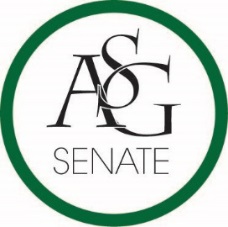 Senate AgendaOctober 2nd, 2018Graduate Education Auditorium, 6:00 PMCall to OrderRoll CallApproval of the MinutesSpecial OrdersReports (5 minutes each)Special ReportsAdvisor, Mary SkinnerGraduate Assistants, Joshua Saraping and Sage McCoyPresident, J.P. GairhanASG Constitution Update ProposalASG Code Update ProposalVice-President, Abigail WalkerTreasurer, Isamar GarciaASG Budget ApprovalSecretary, Luke HumphreyChief Justice, Julianna TidwellJustice confirmationGSC Speaker, Arley WardCabinet ReportsChief of Staff, Carus NewmanFLF Coordinator, Will ClarkChair of the Senate, Colman BetlerAppointments, Nominations, and ElectionsCampus Council AppointmentsPublic Comment (3 at 2 minutes each)Old Business New BusinessASG Senate Resolution No. 1 - A Resolution to Support the Re-drafting of University Absence PolicyAuthored by Senator Cassidy Cook and Senator Kianna SarvestaniSponsored by Senator Olivia Chambers and Senator Katelyn CollisonASG Senate Resolution No. 2 - A Resolution to Support the Expansion of the Title IX OfficeAuthored by Senator Daniel Webster and Director of Safety Maria CalderonSponsored by Senator Hope Davenport, Senator Samantha Gregory, and Senator Katie GardnerAnnouncementsAdjournment